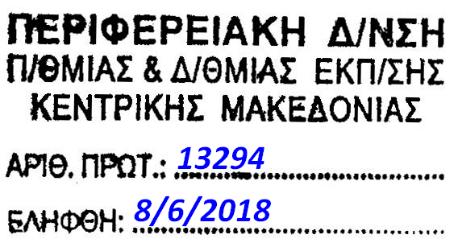 ΕΛΛΗΝΙΚΗ ΔΗΜΟΚΡΑΤΙΑ                                                            Θεσ/νική 8/06/2018ΥΠΟΥΡΓΕΙΟ ΠΑΙΔΕΙΑΣ, ΕΡΕΥΝΑΣ 			              Αρ.Πρωτοκ.:Φ.29/ΚΑΙ ΘΡΗΣΚΕΥΜΑΤΩΝΠΕΡΙΦ/ΚΗ Δ/ΝΣΗ Π.Ε. & Δ.Ε.ΚΕΝΤΡΙΚΗΣ ΜΑΚΕΔΟΝΙΑΣΠΡΟΣΚΛΗΣΗΗ Περιφέρεια Κεντρικής Μακεδονίας ενδιαφέρεται να προμηθευτεί  γραφική ύλη  για τις ανάγκες λειτουργίας της Μαθητικής Κατασκήνωσης στη Μεταμόρφωση Χαλκιδικής συνολικού ποσού  έως  δύο   χιλιάδων (2.000,00) ευρώ με ΦΠΑ.Για την κάλυψη της δαπάνης της παρούσας πρόσκλησης έχουν εκδοθεί:Η με αρ. πρωτ 78255/Β1 /15/05/2018 μεταφορά πίστωσης στον Κ.Α.Ε. 5297 του Ε.Φ. 185 με  ΑΔΑ:617Π4653ΠΣ-Β1Π Το με αρ. πρωτ.: Φ.29/12283/24-05-2018 Πρωτογενές αίτημα 18REQ003152158/24-05-2018 Το υπ. αριθ. πρωτ.: 12441/29-05-2018  έγγραφο της  ΔΥΕΕ Θεσσαλονίκης, με θέμα: «Απόφαση Δέσμευσης πίστωσης» ΑΔΑ:6ΔΕΝ4653ΠΣ-0ΛΟ και ΑΔΑΜ:18ΡΕQ003173692/30-05-2018, για την πληρωμή δαπάνης προμήθειας γραφικής ύλης για τις ανάγκες λειτουργίας της Μαθητικής Κατασκήνωσης στη Μεταμόρφωση Χαλκιδικής.Η υπ.αριθμ. 13/2018 τεχνική μελέτη της Ε.Μ.Κ.Φ. Προς το σκοπό αυτό καλεί τους ενδιαφερόμενους  που επιθυμούν και πληρούν τις προϋποθέσεις να καταθέσουν την προσφορά τους για την προμήθεια  γραφικής ύλης(CPV: 30192700-8), συγκεκριμένα: Η ανάθεση θα γίνει με βάση το κριτήριο της πλέον συμφέρουσας από οικονομική άποψη προσφοράς.Οι προσφορές γίνονται δεκτές μέχρι  την Τετάρτη 13/06/2018 και ώρα 11.00 π.μ. και κατατίθενται στα γραφεία της  Διεύθυνσης Πρωτοβάθμιας Εκπαίδευσης Ν. Χαλκιδικής22ας Απριλίου 6Β,Τ.Κ.63100 Πολύγυροςείτε ηλεκτρονικά  στο mail@dipe.chal.sch.grή με τηλεομοιοτυπίαστο  2371024235  ή αυτοπροσώπως στην ως άνω Διεύθυνση Προς απόδειξη της μη συνδρομής των λόγων αποκλεισμού από διαδικασίες σύναψης δημοσίων συμβάσεων των παρ.1 και 2 του άρθρου 73 του Ν.4412/2016, παρακαλούμε, μαζί με την προσφορά σας, να μας αποστείλετε τα παρακάτω δικαιολογητικά:α. Απόσπασμα ποινικού μητρώου. Η υποχρέωση αφορά ιδίως: αα) στις περιπτώσεις εταιρειών περιορισμένης ευθύνης (Ε.Π.Ε.) και προσωπικών εταιρειών (Ο.Ε. και Ε.Ε.), τους διαχειριστές,ββ) στις περιπτώσεις ανωνύμων εταιρειών (Α.Ε.), τον Διευθύνοντα Σύμβουλο, καθώς και όλα τα μέλη του Διοικητικού Συμβουλίου.β. Φορολογική ενημερότηταγ. Ασφαλιστική ενημερότητα (άρθρο 80 παρ.2 του Ν.4412/2016)δ. Βεβαίωση άσκησης επαγγελματικής δραστηριότητος από το επιμελητήριοε.Υπεύθυνη δήλωση ότι αποδέχονται ανεπιφύλακτα την δημοσιοποίηση των προσωπικών δεδομένων σύμφωνα με τον καν/Ε.Ε 679/2016.Ο Περιφερειακός Δ/ντης Π.Ε. & Δ.Ε.            Κεντρικής Μακεδονίας          Παναγιώτης Ζ. ΑνανιάδηςΤαχ. Δ/νση:Λεωφ. Γεωργικής Σχολής 65Τ.Κ. – Πόλη:57001, ΘεσσαλονίκηΠληροφορίες:ΠαναγιωτίδουΡάνιαΤηλέφωνο:2310 474857Φαξ:2310 474328Ιστοσελίδα:http://kmaked.pde.sch.grE-mail:oikonomiko@kmaked.pde.sch.grΕΙΔΗΠΟΣΟΤΗΤΑΤΙΜΗ ΜΟΝΑΔΑΣΑΞΙΑΧΑΡΤΙ Α4      25 ΚΙΒΧΑΡΤΙ φωτογραφικό2 ΤΕΜΧΑΡΤΟΝΙ διάφορα χρώματα70 ΤΕΜΧΑΡΤΟΝΙ γκοφρέδιάφορα χρώματα30 ΤΕΜΧΑΡΤΟΝΙ οντουλέδιάφορα χρώματα10 ΤΕΜΔΙΑΦΑΝΕΙΕΣ20 ΤΕΜΦΑΚΕΛΟΙ ΧΑΡΤΙΝΟΙ ΜΕ ΛΑΣΤΙΧΟ40 ΤΕΜΦΑΚΕΛΟΙ ΧΑΡΤΙΝΟΙ ΜΕ ΑΥΤΙΑ40 ΤΕΜΑΥΤΟΚΟΛΛΗΤΑ ΧΑΡΤ.75Χ7510ΤΕΜΓΚΛΙΤΕΡ (6ΤΕΜ)60ΤΕΜΧΡΥΣΟΣΚΟΝΗ σε νιφάδες αλατιέρα 300gr5 TEMΨΑΛΙΔΙΑ χειροτεχνίας20 ΤΕΜΔΙΑΚΟΡΕΥΤΗΣ 45φ3ΤΕΜΔΙΟΡΘΩΤΙΚΟ ΥΓΡΟ30 ΤΕΜΗΜΕΡΟΛΟΓΙΑ 17Χ252ΤΕΜΚΛΑΣΕΡ 8/32(Κ.10ΤΕΜ)40  ΤΕΜΚΟΥΤΙ ΑΠΟΘΗΚΕΥΣΗΣ20 ΤΕΜΛΑΔΟΠΑΣΤΕΛ 20 ΧΡΩΜ.65 ΤΕΜΜΑΡΚΑΔΟΡΟΙ ΑΝΕΞ. 10 ΤΕΜΜΑΡΚΑΔΟΡΟΙ ΧΟΝ. (12)50 ΤΕΜΜΠΛΟΚ ΖΩΓΡΑΦΙΚΗΣ 40φ50 ΤΕΜΝΕΡΟΜΠΟΓΙΕΣ ΤΥΠΟΥ F.C. 50 ΤΕΜΣετ ΤΕΜΠΕΡΕΣ 12 τεμ.20 ΤΕΜΣΠΡΕΙ ΒΕΡΝΙΚΙ ΓΥΑΛΙΣΤΕΡΟ5 ΤΕΜΠΙΝΕΛΑ Νο. 820 ΤΕΜΣΤΥΛΟ BICχρωμ. ΜΠΛΕ50 ΤΕΜΣΤΥΛΟ BICχρωμ. ΚΟΚΚΙΝΟ20 ΤΕΜΜΟΛΥΒΙΑ50 ΤΕΜΓΟΜΕΣ50 ΤΕΜΞΥΣΤΡΕΣ10 ΤΕΜΣΥΝΔΕΤΗΡΕΣ πακέτο3 ΤΕΜΣΥΡΑΠΤΙΚΗ ΤΑΝΑΛΙΑ6 ΤΕΜΣΙΡΜΑΤΑ ΣΥΡΑΠΤΙΚΩΝ ΤΑΝΑΛΙΩΝ6 ΤΕΜΠΗΛΟΣ 500gr50ΤΕΜΠΙΝΑΚΑΣ ΦΕΛΛΟΥ 90Χ12010 ΤΕΜΑΤΛΑΚΟΛΛΑ ΚΙΛΟΥ 20 ΤΕΜΑΡΙΘΜΟΜΗΧΑΝΗ ΤΥΠΟΥ Α5102 ΤΕΜΚΙΜΩΛΙΕΣ5 ΤΕΜΜΑΝΤΑΛΑΚΙΑ ΞΥΛΙΝΑΠακέτο 10 ΤΕΜΣΥΝΟΛΟΣΥΝΟΛΟΦ.Π.Α.Φ.Π.Α.ΠΛΗΡΩΤΕΟ ΠΟΣΟΠΛΗΡΩΤΕΟ ΠΟΣΟ